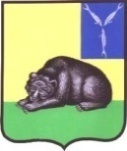 СОВЕТ МУНИЦИПАЛЬНОГО ОБРАЗОВАНИЯ ГОРОД ВОЛЬСКВОЛЬСКОГО МУНИЦИПАЛЬНОГО РАЙОНАСАРАТОВСКОЙ ОБЛАСТИРЕШЕНИЕ13 декабря  2013 года                   № 4/3- 21                                        г. ВольскОб утверждении Положения о предоставлении иных межбюджетных трансфертов муниципального образования город Вольск в бюджет Вольского муниципального районаВ соответствии со статьями 41,47,86,142-5, 154 Бюджетного Кодекса Российской Федерации, частями 4 и 5 статьи 15 и частью 1 статьи 55 Федерального Закона от 6 октября 2003 г. № 131- ФЗ «Об общих принципах организации местного самоуправления в Российской Федерации», статьей19Устава муниципального образования город Вольск, Совет муниципального образования город ВольскР Е Ш И Л:Утвердить Положение о предоставлении иных межбюджетных трансфертов из бюджета муниципального образования г. Вольск в бюджет Вольского муниципального района согласно Приложению.Контроль за исполнением настоящего решения возложить на Совет муниципального образования город Вольск.Настоящее решение вступает в силу с 1 января 2014 г, но не ранее даты его официального опубликования. Главамуниципального образования город Вольск		                    В.Г. МатвеевПриложениек решению Советамуниципального образованиягород Вольскот 13.12.2013 г.П О Л О Ж Е Н И Ео предоставлении иных межбюджетных трансфертов из бюджета муниципального образования город Вольск в бюджет Вольского муниципального районаI. Общие положения.1.1. Настоящее Положение определяет порядок предоставления иных межбюджетных трансфертов из бюджета муниципального образования город Вольск в бюджет Вольского муниципального района (далее по тексту- трансферты) в случае исполнения администрацией Вольского муниципального района полномочий администрации муниципального образования город Вольск без образования в муниципальном образовании город Вольск местной администрации.1.2 Понятия и термины, используемые в настоящем Положении, применяются в значениях, установленных в Бюджетном Кодексе Российской Федерации.1.3. Под полномочиями администрации муниципального образования город Вольск в настоящем положении понимаются полномочия по решению вопросов местного значения поселения в значениях, установленных статьей 14 Федерального Закона от 6 октября 2003 г. № 131-ФЗ «Об общих принципах организации местного самоуправления в Российской Федерации» и Уставом муниципального образования город Вольск.1.4. Настоящее Положение применяется также в отношении финансовых средств, выделяемых бюджету муниципального образования город Вольск на осуществление отдельных государственных полномочий (в случае передачи соответствующими нормативными правовыми актами субъекта Российской Федерации), а также при реализации органами местного самоуправления муниципального образования город Вольск отдельных полномочий, предусмотренных статьями 14.1 и частью 5 статьи 20 Федерального Закона от 6 октября 2003 г. № 131-ФЗ «Об общих принципах организации местного самоуправления в Российской Федерации (в случаях реализации полномочий по соответствующим нормативным правовым актам Совета муниципального образования город Вольск).II. Порядок предоставления трансфертов2.1. Объемы трансфертов утверждаются в решении о бюджете муниципального образования город Вольск на очередной финансовый год (далее по тексту- решение о бюджете) раздельно по каждому из видов полномочий, предусмотренных подпунктами 1.3 и 1.4 настоящего Положения.При этом допускается детализация финансирования отдельных направлений расходов и объектов реализации полномочия в общем объеме трансферта на осуществление конкретного полномочия.2.2. В решении о бюджете отдельно предусматриваются объем трансфертов на организацию осуществления полномочий в части оплаты труда дополнительной численности муниципальных служащих, принятой с 1 января 2013 г. в администрацию Вольского муниципального района для осуществления полномочий администрации муниципального образования город Вольск;2.3. Трансферты предоставляются в соответствии со сводной бюджетной росписью расходов бюджета муниципального образования город Вольск в пределах бюджетных ассигнований, кассового плана и лимитов бюджетных обязательств;2.4. Трансферты перечисляются в бюджет муниципального района на счет, открытый в Управлении федерального казначейства по Саратовской области на балансовом счете 40101 «Доходы, распределяемые органами Федерального казначейства между бюджетами бюджетной системы РФ» для последующего перечисления в установленном порядке на единый счет бюджета Вольского муниципального района.III. Заключительные положения3.1. Трансферты имеют целевой характер и не подлежат направлению на другие цели.3.2. Расходование трансфертов производится на основе сводной бюджетной росписи, кассового плана и уведомлений о бюджетных ассигнованиях.3.3. Трансферты, не использованные в истекшем финансовом году, подлежат использованию в очередном финансовом году на те же цели.3.4. Контроль за целевым расходованием трансфертов осуществляется в соответствии с действующим законодательством.Главамуниципального образования город Вольск		                    В.Г. Матвеев